RE Overviews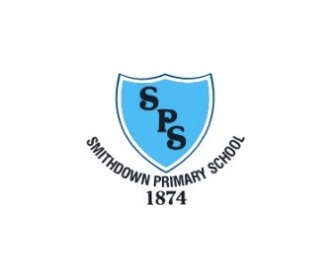 Autumn 1Autumn 2Spring 1Spring 2Summer 1Summer 2Y3Hinduism: Creation story & Gods/esses& DiwaliChristianity: NativityChristianity:Miracle StoriesChristianity:EasterCreation StoriesBuddhism: Stories which TeachY4Hinduism: DiwaliJudaism:Early HebrewsJudaism:Early Hebrews (cont.)Christianity: NativityHoly BuildingsLandmarks of life / Rituals Christianity: Jesus as Leader / Miracle Stories /  EasterSikhism: Beliefs and SymbolsY5Buddhism:  Origins and BeliefsBuddhism: Origins & Beliefs cont.Christianity: NativityPilgrimages and Holy Places Pilgrimages and Holy PlacesChristianity: EasterIslam: Rites of PassageFestivals and CelebrationsY6Islam: Commitment to God Christianity: NativityTaoism:History / Beliefs / Sikhism: Beginnings & BeliefsChristianity: EasterSikhism:Places of Worship and PilgrimageMoral Issues and Debates